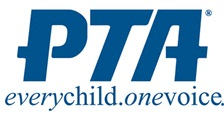 PLEASE NOTE:  Prior approval must be granted BEFORE purchases are made AND BEFORE checks are issued.  All receipts and/or invoices must accompany all vouchers.Amount of Request _______________Date		_______________Signature of committee chairperson requesting funds	_____________________________________Budget line item	___________________________________________________________________Reason for request	___________________________________________________________________Make check payable to __________________________________________________________________			  __________________________________________________________________			  __________________________________________________________________(Please attach invoice or receipts for reimbursements)Approved by:  Treasurer	________________________________________		Date ____________________Secretary	________________________________________		Date ____________________President	________________________________________		Date ____________________Date check issued ___________________________Amount of check  ___________________________Check number	______________________________